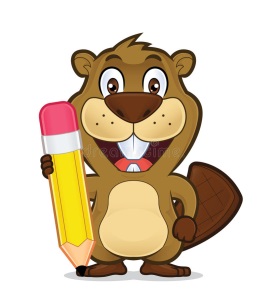 Ravnovesje v naravi1. Vsa živa bitja, ki živijo v istem okolju, so odvisna druga od drugega. Med njimi se oblikujejo uravnotežena razmerja, ki ustvarjajo naravno ravnovesje. 2. Tudi človek je sestavni del ravnovesja. Če hoče preživeti, morajo biti njegovi posegi v naravo skrbno načrtovani. Nenačrtovani posegi v naravi porušijo ravnovesje. Organizmi lahko začnejo izumirati ali pa se pretirano namnožijo in škodujejo drugim organizmom.